© 2013 Microsoft Corporation. All rights reserved.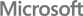 New functions in Excel 2013 Important   The calculated results of formulas and some Excel worksheet functions may differ slightly between a Windows PC using x86 or x86-64 architecture and a Windows RT PC using ARM architecture. Learn more about the differences.Click any function name in the following list to see detailed help about that function.Function nameType and descriptionACOT functionMath and trigonometry:    Returns the arccotangent of a numberACOTH functionMath and trigonometry:    Returns the hyperbolic arccotangent of a numberARABIC functionMath and trigonometry:    Converts a Roman number to Arabic, as a numberBASE functionMath and trigonometry:    Converts a number into a text representation with the given radix (base)BINOM.DIST.RANGE functionStatistical:    Returns the probability of a trial result using a binomial distributionBITAND functionEngineering:    Returns a 'Bitwise And' of two numbersBITLSHIFT functionEngineering:    Returns a value number shifted left by shift_amount bitsBITOR functionEngineering:    Returns a bitwise OR of 2 numbersBITRSHIFT functionEngineering:    Returns a value number shifted right by shift_amount bitsBITXOR functionEngineering:    Returns a bitwise 'Exclusive Or' of two numbersCEILING.MATH functionMath and trigonometry:    Rounds a number up, to the nearest integer or to the nearest multiple of significanceCOMBINA functionMath and trigonometry:    
Returns the number of combinations with repetitions for a given number of itemsCOT functionMath and trigonometry:    Returns the hyperbolic cosine of a numberCOTH functionMath and trigonometry:    Returns the cotangent of an angleCSC functionMath and trigonometry:    Returns the cosecant of an angleCSCH functionMath and trigonometry:    Returns the hyperbolic cosecant of an angleDAYS functionDate and time:    Returns the number of days between two datesDECIMAL functionMath and trigonometry:    Converts a text representation of a number in a given base into a decimal numberENCODEURL functionWeb:    Returns a URL-encoded stringFILTERXML functionWeb:    Returns specific data from the XML content by using the specified XPathFLOOR.MATH functionMath and trigonometry:    Rounds a number down, to the nearest integer or to the nearest multiple of significanceFORMULATEXT functionLookup and reference:    Returns the formula at the given reference as textGAMMA functionStatistical:    Returns the Gamma function valueGAUSS functionStatistical:    Returns 0.5 less than the standard normal cumulative distributionIFNA functionLogical:    Returns the value you specify if the expression resolves to #N/A, otherwise returns the result of the expressionIMCOSH functionEngineering:    Returns the hyperbolic cosine of a complex numberIMCOT functionEngineering:    Returns the cotangent of a complex numberIMCSC functionEngineering:    Returns the cosecant of a complex numberIMCSCH functionEngineering:    Returns the hyperbolic cosecant of a complex numberIMSEC functionEngineering:    Returns the secant of a complex numberIMSECH functionEngineering:    Returns the hyperbolic secant of a complex numberIMSINH functionEngineering:    Returns the hyperbolic sine of a complex numberIMTAN functionEngineering:    Returns the tangent of a complex numberISFORMULA functionInformation:    Returns TRUE if there is a reference to a cell that contains a formulaISOWEEKNUM functionDate and time:    Returns the number of the ISO week number of the year for a given dateMUNIT functionMath and trigonometry:    Returns the unit matrix or the specified dimensionNUMBERVALUE functionText:    Converts text to number in a locale-independent mannerPDURATION functionFinancial:    Returns the number of periods required by an investment to reach a specified valuePERMUTATIONA functionStatistical:    Returns the number of permutations for a given number of objects (with repetitions) that can be selected from the total objectsPHI functionStatistical:    Returns the value of the density function for a standard normal distributionRRI functionFinancial:    Returns an equivalent interest rate for the growth of an investmentSEC functionMath and trigonometry:    Returns the secant of an angleSECH functionMath and trigonometry:    Returns the hyperbolic secant of an angleSHEET functionInformation:    Returns the sheet number of the referenced sheetSHEETS functionInformation:    Returns the number of sheets in a referenceSKEW.P functionStatistical:    Returns the skewness of a distribution based on a population: a characterization of the degree of asymmetry of a distribution around its meanUNICHAR functionText:    Returns the Unicode character that is references by the given numeric valueUNICODE functionText:    Returns the number (code point) that corresponds to the first character of the textWEBSERVICE functionWeb:    Returns data from a web service.XOR functionLogical:    Returns a logical exclusive OR of all arguments